A dog of the following description has been abandoned and is currently in Council’s care, we are seeking persons who are willing to give it a home and a second chance at life.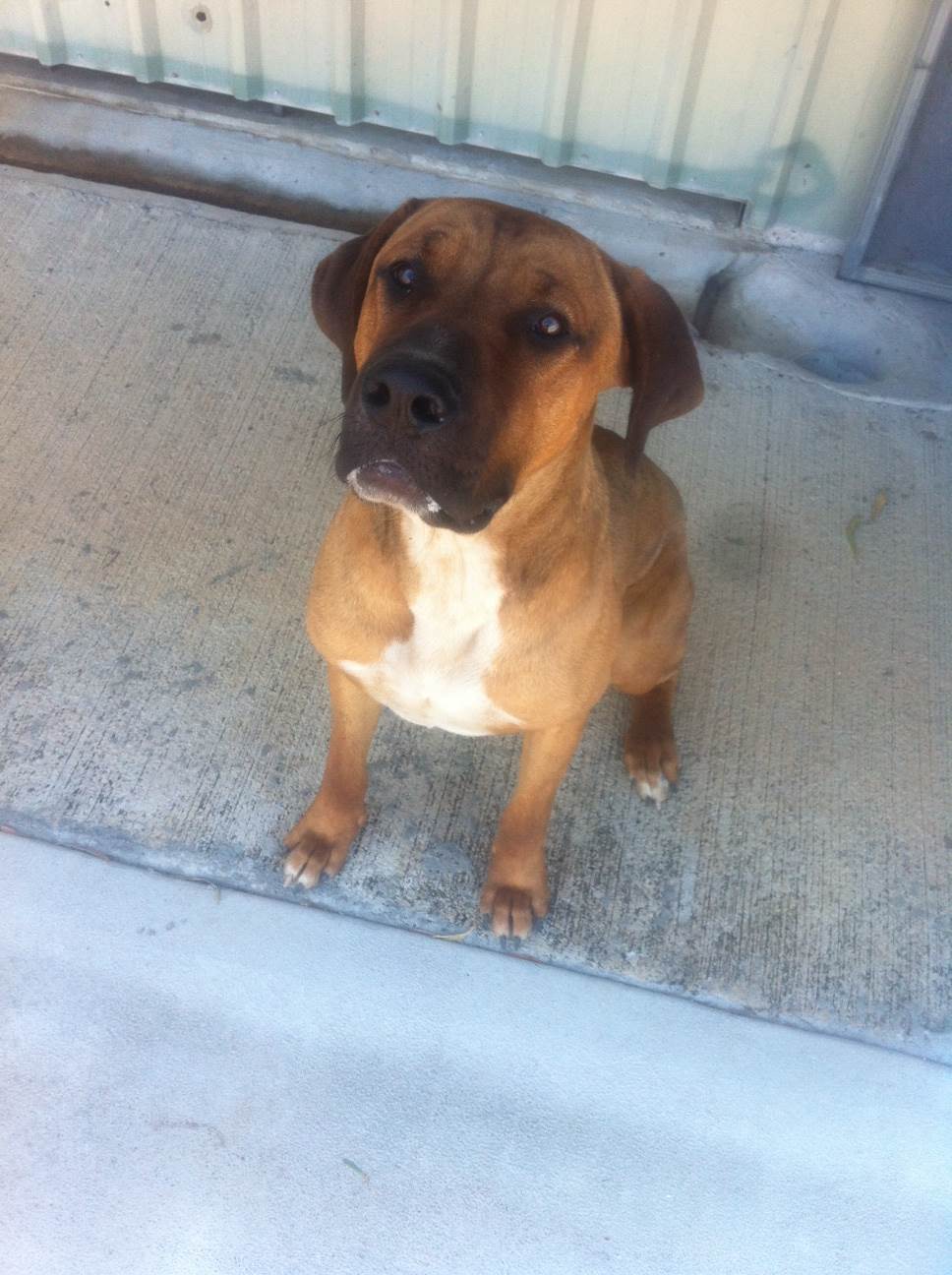 This lovely boy is good with other dogs and children.  He is a little shy and timid at times but always enjoys a cuddle and a pat.  This happy dog loves company.Any person wishing to adopt the above animal may do so by paying only the cost of registration fees applicable. For more information please contact the Compliance Department on 1300696272 or visit your Council Administration Centre. You can view more details about adopting from the Pound on our website http://www.northburnett.qld.gov.auDATE11/11/16Our ReferenceGAY051116001ADOPTIONBreedDane CrossSexMaleColour/ MarkingsTan & WhiteTan & WhiteTan & White